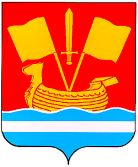 АДМИНИСТРАЦИЯ КИРОВСКОГО МУНИЦИПАЛЬНОГО РАЙОНА ЛЕНИНГРАДСКОЙ ОБЛАСТИП О С Т А Н О В Л Е Н И Еот 21 мая 2020 года № 710О  внесении    изменений   в  постановление администрации Кировского муниципального района Ленинградской области   от 28 мая  2015  года  № 1479  «О порядке предоставления, распределения и возврата субсидий в   рамках   реализации   муниципальной   программы Кировского муниципального района Ленинградской области «Развитие сельского хозяйства Кировского района Ленинградской  области» 	В целях реализации в 2020 году муниципальной  программы Кировского муниципального района Ленинградской области «Развитие сельского хозяйства Кировского района Ленинградской области»,  утвержденной постановлением администрации Кировского муниципального района  Ленинградской области от 01 апреля 2020  года №  454 «О внесении изменений в муниципальную программу Кировского муниципального района Ленинградской области «Развитие сельского хозяйства Кировского района Ленинградской области», утвержденную постановлением администрации Кировского муниципального района Ленинградской области от 19 ноября 2019 года № 1376»:         1. Внести изменения в пункт 3 приложения № 4 к постановлению администрации Кировского муниципального района  Ленинградской области от 28 мая 2015 года  № 1479 «О порядке предоставления, распределения и возврата субсидий  в   рамках   реализации   муниципальной   программы Кировского муниципального района Ленинградской области «Развитие сельского хозяйства Кировского района Ленинградской  области», изложив его в редакции, согласно приложению к настоящему постановлению.   2. Постановление от 14 апреля 2020 года № 509 «О внесении изменений в постановление администрации Кировского муниципального района Ленинградской области от 31 марта 2014 года № 978 «Об утверждении порядка подачи и рассмотрения заявок на предоставление субсидий производителям сельскохозяйственной продукции, имеющих право на предоставление субсидий  и ставок для расчета субсидий в   рамках   реализации   муниципальной   программы Кировского муниципального района Ленинградской области «Развитие сельского хозяйства Кировского района Ленинградской  области на  2014 -2016  годы» (с изменениями), считать утратившим силу с момента опубликования настоящего постановления.          3. Контроль за исполнением настоящего постановления возложить на заместителя главы администрации по земельным и имущественным вопросам.          4.   Постановление вступает в силу после официального опубликования.Глава администрации                                                                             А.В.КольцовПриложениек постановлению администрации Кировского муниципального районаЛенинградской области                                                              от 21 мая 2020 г.  № 710Ставки субсидий,выплачиваемых в рамках реализации муниципальной  программы Кировского муниципального района Ленинградской области «Развитие сельского хозяйства Кировского района Ленинградской области»  Виды субсидийЕдиницы измеренияРазмер ставки субсидий, рублей,%  3.      "Поддержка малых форм хозяйствования агропромышленного комплекса Кировского района Ленинградской области»   3.      "Поддержка малых форм хозяйствования агропромышленного комплекса Кировского района Ленинградской области»   3.      "Поддержка малых форм хозяйствования агропромышленного комплекса Кировского района Ленинградской области» Компенсация части затрат по приобретению комбикорма на содержание сельскохозяйственных животных и птицы крестьянским (фермерским)  и личным подсобным хозяйствам (норматив потребления комбикорма сельскохозяйственными животными и птицей для расчета субсидий на возмещение части затрат по приобретению комбикорма в размере 300 килограмм полноценного комбикорма на 1 условную голову за один квартал). Коэффициенты перевода поголовья сельскохозяйственных  животных и птицы в условные головы: - Коровы, быки – производители  - 1,0;- Прочий крупный рогатый скот  - 0,6;- Свиньи – 0,3;                                          - Овцы и козы  - 0,1;- Лошади, верблюды, ослы, мулы – 1,0;-Буйволы, бизоны – 1,5;- Кролики - 0,03;- Птица всех возрастов - 0,02;-Поголовье птицы редких пород (страусы, павлины) – 0,1;-Олени – 0,3кг1,50 руб.